Safety in Science 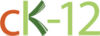 Four Square Concept Matrix			 ObjectiveDevelop understanding of concepts by studying them in a relational manner. Analyze and refine the concept by summarizing the main idea, creating visual aids, and generating questions and comments using a Four Square Concept Matrix.InstructionIndividually, in pairs, or in groups complete the four-box matrix. Draw a picture and summarize the main idea, create a possible test question, and write either a formula or describe a real-life application.ActivityUse the four-box matrix to summarize the concept. Follow each box heading to demonstrate your understanding of the content. For the picture/process box, draw your image or describe a process in your own words. Safety in Science Safety in ScienceSummaryWrite two to three sentences that describe the main idea of the concept.Picture or ProcessDraw a picture or describe a process that represents the main idea of this concept.Test question or formulaWrite a test question and answer, or write a scientific or mathematical formula.Question or applicationAsk a question or describe how this applies to real life.